ICS 点击此处添加ICS号点击此处添加中国标准文献分类号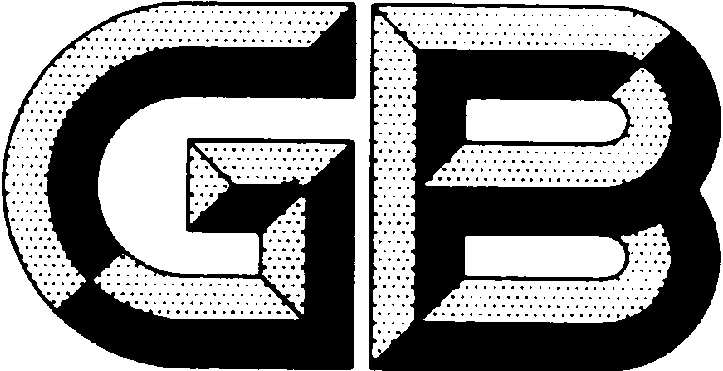 中华人民共和国国家标准GB/T XXXXX—XXXX铪棒和铪丝Hafnium bars and hafnium wiresXXXX-XX-XX发布XXXX-XX-XX实施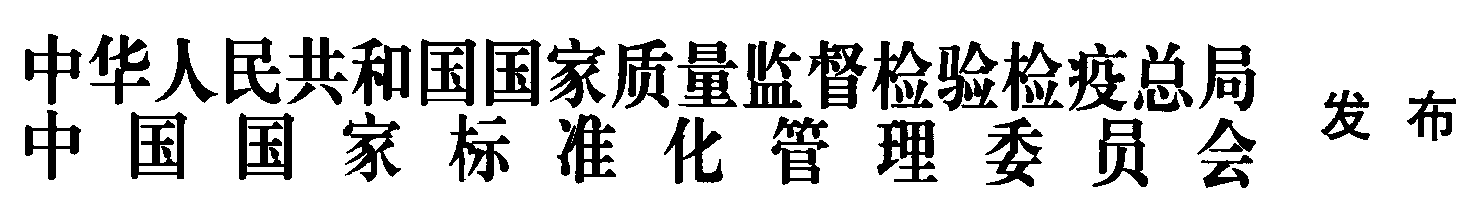 前  言本标准按照GB/T 1.1-2009给出的规则起草。本标准由中国有色金属工业协会提出。本标准由全国有色金属标准化技术委员会（SAC/TC 243）归口。本标准起草单位：国核宝钛锆业股份公司、XX本标准主要起草人：XXX铪棒和铪丝范围本标准规定了热/冷加工铪棒、丝材的要求、试验方法、检验规则和标志、包装、贮存及合同（或订货单）内容等。本标准适用于核工业和一般工业用铪棒和铪丝。规范性引用文件下列文件对于本文件的应用是必不可少的。凡是注日期的引用文件，仅所注日期的版本适用于本文件。凡是不注日期的引用文件，其最新版本（包括所有的修改单）适用于本文件。GB/T 228.1		金属材料拉伸试验第1部分：室温试验方法GB/T228.2		金属材料拉伸试验第2部分：高温试验方法GB/T 34485		锆及锆合金加工产品超声波检测方法GJB XXX		铪及铪合金产品水腐蚀试验方法YS/T XX（所有部分）铪化学分析方法技术要求制造铪棒和铪丝应使用经电子束熔炼或（和）真空自耗电弧炉熔炼的铸锭制造。产品分类棒材和丝材的牌号、状态和规格应符合表1的规定。丝材一般盘（卷）供货。需方要求在合同中注明时，可供应直丝。表1化学成分产品的化学成分及需方复验时化学成分符合表2的规定。表2                              质量分数（%）尺寸及允许偏差产品的直径允许偏差应符合表3的规定。表3                                单位为毫米产品的长度允许偏差应符合表4的规定。表4                                单位为毫米产品的弯曲度要求应符合表5的规定。表5                                单位为毫米力学性能丝材的力学性能当需方要求并在合同中注明时，丝材的室温力学性能报实测值或由供需双方协商确定。棒材的力学性能核工业用棒材的室温力学性能须符合表6中的规定。高温力学性能由供需双方协商确定。拉伸试验采用0.003~0.007（mm/mm/min）的应变速率，通过屈服点后，应变速率可增加到0.05mm/mm/min，直至试样断裂。表6腐蚀性能核工业用棒材和丝材应进行腐蚀性能试验，试样在360℃，18.5MPa水蒸汽中进行672h腐蚀，经腐蚀试验后，试样增重不得超过10mg/dm2。腐蚀性能也可按供需双方协商一致的要求执行。表面质量丝材表面应清洁，不允许有裂纹、起皮、起刺和夹杂等。丝材允许有轻微的不超过丝材允许偏差的局部划伤、擦伤、斑点和凹坑等。棒材表面应清洁，无外来物，表面不允许有横向裂纹和纵向劈裂，允许深度不超过尺寸允许偏差之半的划痕、压痕和麻点。超声波检测核工业用棒材应进行超声波检测，超声波检测方法应符合GB/T 34485的规定，其验收级别由供需双方协商确定。试验方法化学成分按YS/T XX或供需双方协商一致的方法执行。尺寸检验采用相应精度的量具进行。室温拉伸试验按GB/T 228.1进行，高温拉伸按照GB/T 228.2进行。腐蚀性能按照GJB XXXX执行。表面质量采用目视检测。超声波检测按照GB/T 34485执行。检验规则检查和验收产品应由供方质量检验部门进行检验，保证产品质量符合本标准或合同（或订货单）规定，并填写产品质量证明书。需方收到的产品，应按本标准的规定进行验收。如检验结果与本标准的规定不符时，应在收到产品之日起三个月内向供方提出，由供需双方协商解决。如需仲裁，仲裁取样由供需双方共同进行。组批产品应成批提交验收，每批应由同一牌号、熔炼炉号、规格、制造方法、状态、生产周期和同一热处理炉（批）的产品组成。检验项目每批产品均应进行化学成分、尺寸及允许偏差、表面质量检验，核工业用棒材产品还应进行力学性能、腐蚀性能和超声波检验。取样产品的取样位置和取样数量见表7。表7检验结果判定抽样检验项目中，如果有1个试样的试验结果不合格时，则从该批产品上（包括原受检产品）取双倍试样进行该不合格项目的重复试验。重复试验结果仍有1个试样不合格，则该批产品不合格。但允许供方逐根或逐卷进行重复检验，合格者重新组批。尺寸、表面质量或超声波检测不合格时，判单根（盘，卷）不合格。标志、包装、运输、贮存和质量证明书标志每批合格的产品应有标签或标牌，注明：产品牌号、规格、状态、批号、数量。包装、运输和贮存每根棒材用塑料薄膜封包；或用软纸条缠绕两层，再包一层防潮油纸，用线绳或橡皮筋扎紧后装箱，箱内四周用软物衬垫，以防碰撞。每盘（卷）线材用软纸缠绕两层，再用防潮油纸缠绕一层，并用线绳扎紧后装箱。箱内四周用软物衬垫，以防碰撞。产品运输和贮存时要防止碰撞、震动、受潮和活性化学物质的腐蚀。质量证明书每批产品应附有质量证明书，注明：a）供方名称；b）产品名称、牌号、规格和状态；c）熔炼炉号、批号、批重和件数；d）分析检验结果及检验部门印记；e）本标准编号；f）包装日期。合同（或订货单）内容合同（或订货单）应包括下列内容：a）产品名称；b）牌号、规格和状态；c）数量；d）本标准编号；e）其他。_________________________________牌号品种直径/mm供应状态长度/mmHf-1Hf-01棒材>9.5～25再结晶退火，无心磨或酸洗表面300~4 000Hf-1Hf-01丝材≤9.5再结晶退火，酸洗500~1000 a    a 表格中为直丝长度要求。    a 表格中为直丝长度要求。    a 表格中为直丝长度要求。    a 表格中为直丝长度要求。    a 表格中为直丝长度要求。分  类分  类核工业一般工业牌  号牌  号Hf-01Hf-1主要成分Hf余量余量杂质，不大于Al0.0100.050杂质，不大于C0.0150.025杂质，不大于Cr0.0100.050杂质，不大于Cu0.010—杂质，不大于H0.00250.0050杂质，不大于Fe0.0500.0750杂质，不大于Mo0.0020—杂质，不大于Ni0.0050—杂质，不大于Nb0.010—杂质，不大于N0.0100.0150杂质，不大于O0.0400.130杂质，不大于Si0.0100.050杂质，不大于W0.020—杂质，不大于Sn0.0050—杂质，不大于Ti0.0100.050杂质，不大于Ta0.01500.0150杂质，不大于U0.0010—杂质，不大于V0.0050—杂质，不大于Zr a3.53.5a Zr含量也可按供需双方协商一致的要求执行。a Zr含量也可按供需双方协商一致的要求执行。a Zr含量也可按供需双方协商一致的要求执行。a Zr含量也可按供需双方协商一致的要求执行。直径允许偏差≤4.8±0.05＞4.8～16±0.08＞16～19±0.10＞19～25±0.13直径允许偏差允许偏差允许偏差直径＜10001000～4000＞4000≤9.5+6,0+13,0+19,09.5～25+6,0+9,0—直径允许偏差≤9.5≤1.6/10009.5～25≤1.0/1000牌号状态试验温度℃抗拉强度RmMPa规定塑性延伸强度Rp0.2/  MPa断后伸长率A50 / %Hf-01再结晶退火室温≥400≥150≥22检验项目取样位置和取样数量要求的章节号试验方法章条号化学成分每批任取一份试样进行氮、氢、氧含量分析，其他成分以原铸锭的化学成分报出。3.34.1尺寸及允许偏差逐根（盘，卷）3.44.2力学性能每批任取2个试样3.54.3腐蚀性能每批任取2个试样3.64.4表面质量逐根（盘，卷）3.74.5超声波检测逐根3.84.6